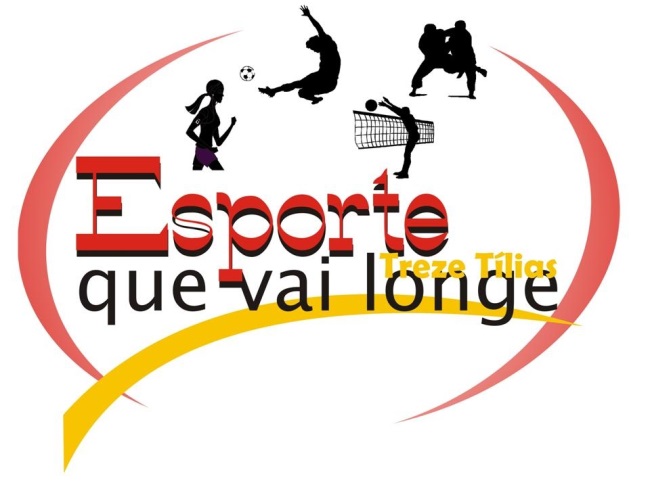 CARTÕES LIVRE FEMININOFURIA FCESPORTE CLUBE TREZE TÍLIASADTBGERMANICASATLETADATADATADATAVANESSA PAROLINA-03-02FRANCIELE PISSOLIA-24-01A-03-02ATLETADATADATADATADIVA LUNKESA-30-01ATLETADATADATADATAMICHELE HENSELA-01-02ATLETADATADATADATAROSILEIA ROCHA A-03-02DANIELA TINELLIA-30-01GEOVANA RODRIGUESA-V-30-01